О корректировке долгосрочных тарифов на питьевую воду (питьевое водоснабжение),   для Соль-Илецкого МУП «РЖКХ» осуществляющего холодное водоснабжение  на территории Соль-Илецкого городского округа  Оренбургской области и внесении изменения  в постановление администрации Соль-Илецкого городского округа от 13.12.2017 года №3234-п «Об установлении предельных долгосрочных тарифов   на питьевую воду (питьевое водоснабжение), захоронение твердых коммунальных отходов для организаций, осуществляющих холодное водоснабжение, захоронение твердых коммунальных отходов на территории Соль-Илецкого городского округа Оренбургской области»        В соответствии с Федеральным законом от 07 декабря 2011 года № 416-ФЗ «О водоснабжении и водоотведении», Федеральным законом от 24 июня 1998 года №89-ФЗ «Об отходах производства и потребления»,  постановлением Правительства Российской Федерации от 13 мая 2013 года  №406 «О государственном регулировании тарифов в сфере водоснабжения и водоотведения», приказом ФСТ России от 27 декабря 2013 года № 1746-э «Об утверждении Методических указаний по расчету регулируемых тарифов в сфере водоснабжения и водоотведения», постановлением Правительства Российской Федерации от 30 мая 2016 года 484 «О ценообразовании в области обращения с твердыми коммунальными отходами», Законом Оренбургской области от 28.09.2010 г. №3822/887-IV-ОЗ «О наделении органов местного самоуправления Оренбургской области отдельными государственными полномочиями в сфере водоснабжения и водоотведения и в области обращения с твердыми коммунальными отходами», Уставом муниципального образования Соль-Илецкий городской округ, постановляю:  Внести в постановление администрации Соль-Илецкого городского округа от 13.12.2017 года №3234-п «Об установлении предельных долгосрочных тарифов   на питьевую воду (питьевое водоснабжение), захоронение твердых коммунальных отходов для организаций, осуществляющих холодное водоснабжение, захоронение твердых коммунальных отходов на территории Соль-Илецкого городского округа Оренбургской области» (в редакции постановления администрации Соль-Илецкого городского округа от 31.08.2018 года №2013-п) следующие изменения:Приложение №1 к постановлению от 13.12.2017 года №3234-п «Об установлении предельных долгосрочных тарифов   на питьевую воду (питьевое водоснабжение), захоронение твердых коммунальных отходов для организаций, осуществляющих холодное водоснабжение, захоронение твердых коммунальных отходов на территории Соль-Илецкого городского округа Оренбургской области» изложить в новой редакции, согласно приложению №1 к настоящему постановлению;Приложение №2 к постановлению от 13.12.2017 года №3234-п «Об установлении предельных долгосрочных тарифов   на питьевую воду (питьевое водоснабжение), захоронение твердых коммунальных отходов для организаций, осуществляющих холодное водоснабжение, захоронение твердых коммунальных отходов на территории Соль-Илецкого городского округа Оренбургской области» считать утратившим силу.2. Контроль за исполнением постановления возложить на заместителя главы администрации Соль-Илецкого городского округа по экономике, бюджетным отношениям и инвестиционной политике Слепченко Ю.В.3. Настоящее постановление вступает в силу после его официального опубликования и распространяет свое действие на правоотношения, возникшие с 1 января 2019 года.Глава муниципального образованияСоль-Илецкий городской округ                                                        А.А. Кузьмин ВерноВедущий специалист организационного отдела                        Е.В. ТелушкинаРазослано: в прокуратуру, отдел по строительству,  транспорту, благоустройству и ЖКХ, комитет экономического анализа и прогнозирования, финансовое управление, организации коммунального комплекса.Приложение №1к постановлению администрации                    Соль-Илецкого городского  округаот 17.12.2018 г.   № 2798-пТарифы на питьевую воду (питьевое водоснабжение) для МУП «РЖКХ»  осуществляющего холодное водоснабжение на территории Соль-Илецкого городского округа на 2019 год и плановый период 2020 года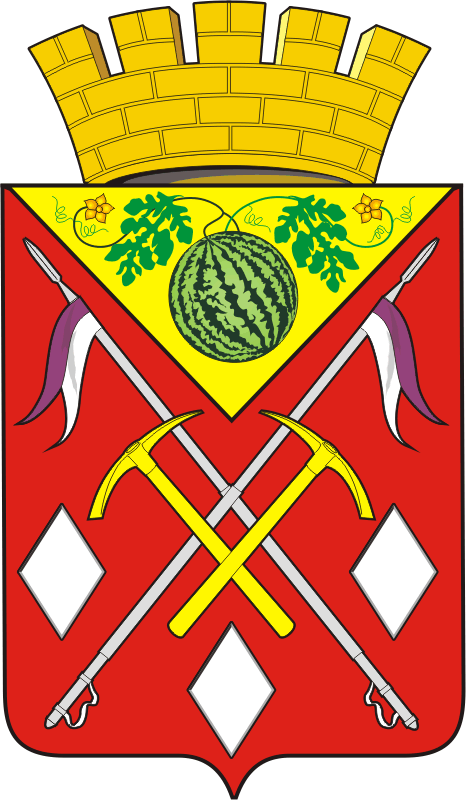 АДМИНИСТРАЦИЯМУНИЦИПАЛЬНОГО ОБРАЗОВАНИЯСОЛЬ-ИЛЕЦКИЙ ГОРОДСКОЙ ОКРУГОРЕНБУРГСКОЙ ОБЛАСТИПОСТАНОВЛЕНИЕ17.12.2018  № 2798-п№ п/пНаименование организации коммунального комплексаНаименование принятого  тарифа С 01.01.2018-30.06.2018 гг.(без НДС)С 01.07.2018-31.12.2018 гг.(без НДС)С 01.01.2019-30.06.2019 гг.(без НДС)С 01.07.2019-31.12.2019 гг.(без НДС)С 01.01.2020-30.06.2020 гг.(без НДС)С 01.07.2020-31.12.2020 гг.(без НДС)Единица измерения1МУП «РЖКХ» (для территориальных отделов, Ветлянский, Линевский, Новоилецкий)Питьевая вода (питьевое водоснабжение)23,9924,8324,8324,8324,8325,37Руб./куб.м.2МУП «РЖКХ» (для территориального отдела Угольный)Питьевая вода (питьевое водоснабжение)18,4919,1419,1424,8324,8325,37Руб./куб.м.3МУП «РЖКХ» (для территориального отдела Цвиллингский)Питьевая вода (питьевое водоснабжение)14,8515,3715,3724,8324,8325,37Руб./куб.м.4МУП «РЖКХ» (для территориального отдела Изобильный)Питьевая вода (питьевое водоснабжение)16,0416,6016,6024,8324,8325,37Руб./куб.м.